ABSTRACT PRESENTATION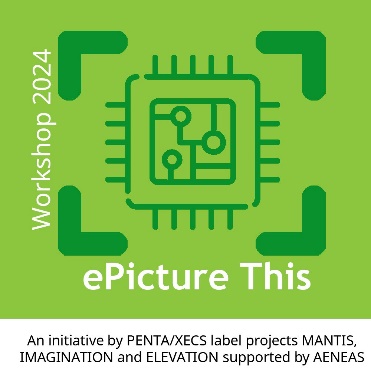 Title: Presenter name:Company name / Institute:Project name:Funding group: Penta / Xecs / Euripides / ECSEL / KDTAbstract can be published on website:  YES   NOProvide abstract of 500 words maximum. Use font ARIAL, size 11.If figures are used, the text plus figures must stay within this one page. 